CEDÊNCIA DE REPRODUÇÕES DE DOCUMENTOS da Biblioteca MunicipalIDENTIFICAÇÃO DO REQUERENTENOME       	  contribuinte NIF/NIPC      	telefone      	 TELEMÓVEL      	 e-mail      	residente/com sede em       	freguesia      	código postal      	 —        localidaDe      	Na qualidade de: representante de      		 OUTRO      	DO PEDIDOVEM REQUERER A cedência de reproduções de documentos da Biblioteca Municipal, a seguir identificados, e que se destinam a:      	identificação das reproduçõesidentificação dos formatosImpressões em papel:	reprodução / gravação de imagens para utilização: Normal, a partir de imagens digitalizadas A4	 Cultural – editorial 72 DPI Normal, a partir de imagens digitalizadas A3	 Cultural – editorial 360 DPI ou superior Fotográfico, a partir de imagens digitalizadas A4	 Publicitária Fotográfico, a partir de imagens digitalizadas A4MEIOS DE NOTIFICAÇÃO AUTORIZO O ENVIO DE EVENTUAIS NOTIFICAÇÕES DECORRENTES DESTA COMUNICAÇÃO PARA O SEGUINTE ENDEREÇO ELETRÓNICO:e-mail      	OBSERVAÇÕESPROTEÇÃO DE DADOS 	Autorizo o Município de Coimbra a utilizar os dados fornecidos no presente requerimento no âmbito do processo a que se destina, bem como os contactos pessoais para a comunicação no âmbito deste e de outros processos.Termo de responsabilidadeO presente termo de responsabilidade aplica-se a todas as espécies constantes do presente pedido.O(A) requerente tomou conhecimento das condições gerais de reprodução de documentos constantes do Artº 26º do Regulamento da Biblioteca Municipal de Coimbra, aplicáveis às coleções a que pertencem as imagens cedidas.Mais declara que as imagens cedidas pela Câmara Municipal de Coimbra só serão utilizadas para os fins mencionados.PEDE DEFERIMENTOO(s) requerente(s) ou representante legal / ASSINATURA       	  DATA      	LEGISLAÇÃO APLICÁVELCódigo do Procedimento Administrativo (CPA), aprovado pelo Decreto-Lei n.º 4/2015, de 7 de janeiro.Regulamento da Biblioteca Municipal de Coimbra, aprovado pela Câmara Municipal em 8.11.2011 e pela Assembleia Municipal em 27.11.2011 (consultável na Biblioteca Municipal de Coimbra e igualmente em www.cm-coimbra.pt).Regulamento Geral de Taxas e Preços Municipais - Regulamento 414/2017 publicado no Diário da República, 2ª Série n.º 150, de 4 de agosto.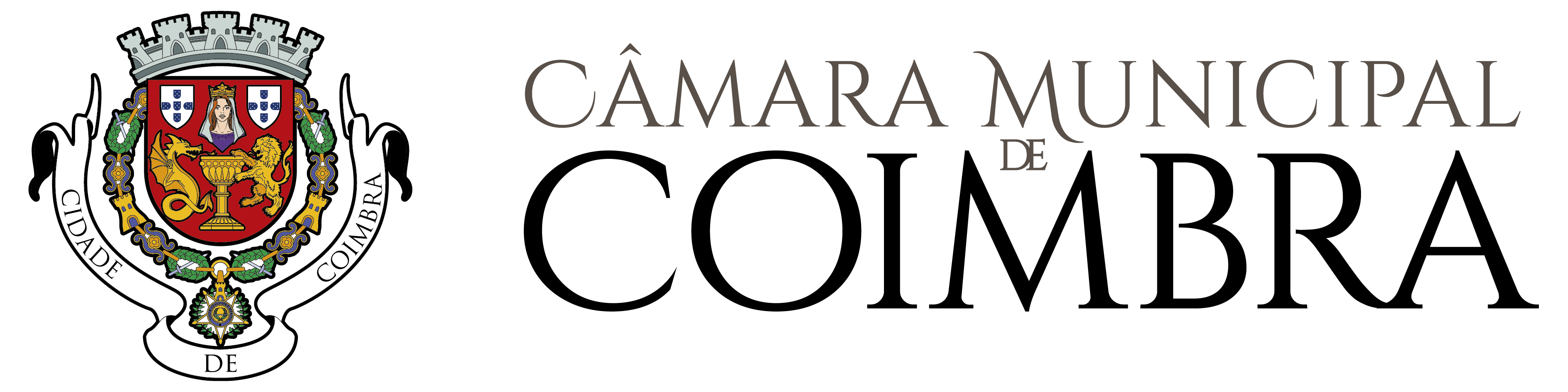 A preencher pelos 
serviços administrativosRegisto SGD nºDataExmº. SenhorPresidente da Câmara Municipal de CoimbraExmº. SenhorPresidente da Câmara Municipal de CoimbraProcesso nºExmº. SenhorPresidente da Câmara Municipal de CoimbraExmº. SenhorPresidente da Câmara Municipal de CoimbraGuia n.ºExmº. SenhorPresidente da Câmara Municipal de Coimbra